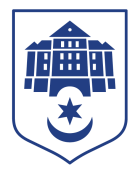 ТЕРНОПІЛЬСЬКА МІСЬКА РАДАПОСТІЙНА КОМІСІЯз питань місцевого самоврядування, законності, правопорядку, регламенту та депутатської діяльностіПротокол засідання комісії №11від 28.10.2021Всього членів комісії:	(2) Олег Климчук, Іван ЗіньПрисутні члени комісії: 	(2) Олег Климчук, Іван ЗіньВідсутні члени комісії:	(0)Кворум є. Засідання комісії правочинне. На комісію запрошені:Катерина Бабій – головний спеціаліст організаційного відділу ради управління організаційно-виконавчої роботи.Головуючий – голова комісії Олег КлимчукСЛУХАЛИ:	Про затвердження порядку денного.Виступив:	Олег Климчук, який запропонував сформувати порядок денний наступними питаннями:- Про звернення депутатів Тернопільської міської ради до Верховної Ради України щодо розширення дохідної бази місцевих бюджетів,- Про звернення депутатів Тернопільської міської ради щодо присвоєння Михайлу Цимбалістому звання Героя України.Результати голосування за порядок денний: За – 2, проти-0, утримались-0. Рішення прийнято. ВИРІШИЛИ:	Затвердити порядок денний комісії:Порядок денний засідання:1. Перше питання порядку денного.СЛУХАЛИ:	Про звернення депутатів Тернопільської міської ради до Верховної Ради України щодо розширення дохідної бази місцевих бюджетівІНФОРМУВАВ:	Олег КлимчукРезультати голосування за проект рішення: За – 2, проти-0, утримались-0. Рішення прийнято.ВИРІШИЛИ: 	Погодити проект рішення міської ради «Про звернення депутатів Тернопільської міської ради до Верховної Ради України щодо розширення дохідної бази місцевих бюджетів».2. Друге  питання порядку денного.СЛУХАЛИ:	Про звернення депутатів Тернопільської міської ради щодо присвоєння Михайлу Цимбалістому звання Героя УкраїниІНФОРМУВАВ:	Олег КлимчукРезультати голосування за проект рішення: За – 2, проти-0, утримались-0.Рішення прийнято.ВИРІШИЛИ: 	Погодити проект рішення міської ради «Про звернення депутатів Тернопільської міської ради щодо присвоєння Михайлу Цимбалістому звання Героя України».Голова комісії							Олег КЛИМЧУКСекретар комісії 							Іван  ЗІНЬПро звернення депутатів Тернопільської міської ради до Верховної Ради України щодо розширення дохідної бази місцевих бюджетівПро звернення депутатів Тернопільської міської ради щодо присвоєння Михайлу Цимбалістому звання Героя України